乳がんを予防しよう　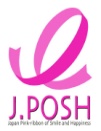 乳がん検診（マンモグラフィ検査）では　視触診だけでは発見できない　小さな乳がんも発見することができます◆乳がん検診の内容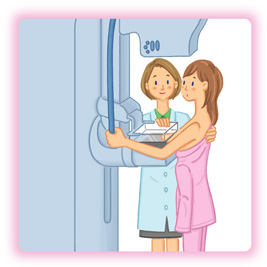 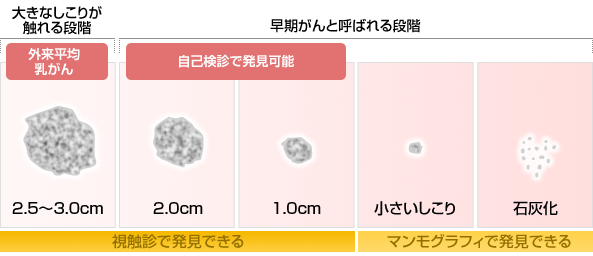 ◆乳がんの予防　　小さなうちに発見されるほど、命を脅かすことはありません　　　　　　　　　　　※参考　日本乳癌学会「全国乳がん患者登録調査報告」　　２ｃｍ以下　転移がない状態で発見された場合90％以上が治癒月に一度の自己触診と、２年に一度の乳がん検診で早期発見を…　 乳がんは、唯一自分で発見できる可能性があるがんです◆自己触診のタイミング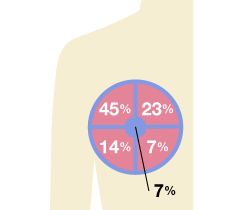 　　　閉経前の方…月経終了後、１週間以内の乳房が柔らかい時期に行いましょう　　　閉経後の方…毎月一定の日を決めて行いましょう◆自己触診の方法　　　まずは 「見てみる」鏡の前で両腕を上げたり、下げたりして、乳房や乳首をよく観察しましょう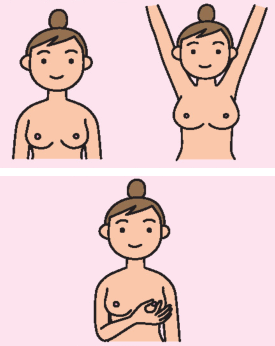 ○乳房に　ひきつれ、くぼみ、変色　はないか○乳首が　へこんだり、湿疹、ただれはないか　　　次に　「触ってみる」　　　　　　　仰向けに寝て、一方の手を頭の後ろにおきます。　　　　　　　もう一方の手の指をそろえ、指のはらで乳房を上から柔らかく押さえるように触れます。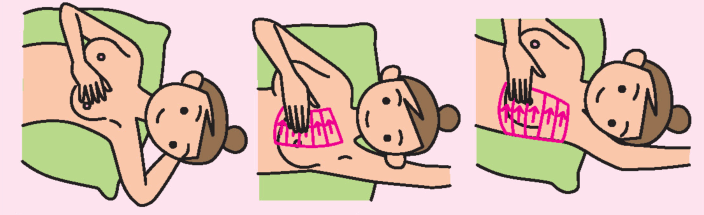 ○そろえた指のどれかに他と異なった硬さのものが触れないか○わきの下も忘れずに、しこりがないか触ります￥　　　最後に　「しぼってみる」　　　　　　　乳首を軽くつまみます　　　　　　　　　　　　　　　　　　　　　　　　　　　　　　　　　　　　　　○異常な分泌液が出ないか　　　　　　　　　　　　　　　　　　　　　　　　　　　　　　　　　　　　　　　　特に、血液がまざったような液が出ないか月１回の自己触診は、早期発見に有効ですが…２年に１度は乳がん検診を受けましょう